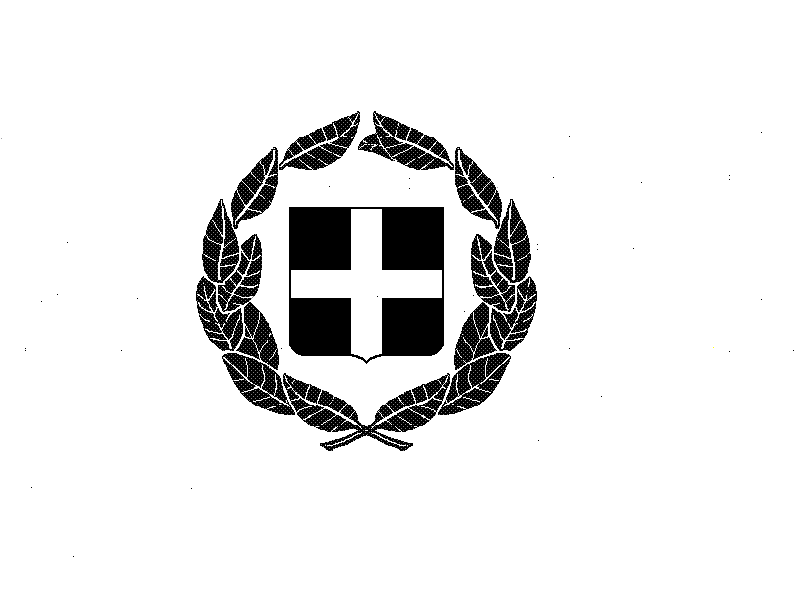   ΕΛΛΗΝΙΚΗ ΔΗΜΟΚΡΑΤΙΑ 			ΠΡΩΤΟΔΙΚΕΙΟ ΓΙΑΝΝΙΤΣΩΝ              ΠΡΟΕΔΡΟΣ ΑΡΙΘΜΟΣ  ΠΡΑΞΗΣ:            /2023Η Πρόεδρος Πρωτοδικών Γιαννιτσών Στέλλα Νακοπούλου καθορίζουμε  ως ακολούθως  την υπηρεσία των κ.κ. Ειρηνοδικών του Ειρηνοδικείου Γιαννιτσών για το χρονικό διάστημα από  1/12/2023 έως και 22/12/2023YΠΗΡΕΣΙΑ ΕΙΡΗΝΟΔΙΚΩΝ ΜΗΝΟΣ ΔΕΚΕΜΒΡΙΟΥ 2023Από 1-12-2023 έως 3-12-2023 κ. Χρυσούλα ΓκολέμηΑπό 4-12-2023 έως και 10-12-2023 κ. Μαρία ΔημητρίουΑπό 11-12-2023 έως και 17-12-2023 κ. Ζαχαρίας ΠαλιούραςΑπό 18-12-2023 έως και 22-12-2023 κ. Γεώργιος ΚιοσέςΑυτόφωρα στη βδομάδα που έχει ο καθένας υπηρεσία.Οι έρευνες στην εβδομάδα του καθενός και σε περίπτωση κωλύματος ο επόμενος.Πολιτικές έδρες   1-12-2023 κ. Χρυσούλα Γκολέμη  8-12-2023 κ. Μαρία Δημητρίου15-12-2023 κ. Ζαχαρίας ΠαλιούραςΑσφαλιστικά Μέτρα Ο καθένας στην εβδομάδα του.Τριμελή 6-12-2023 κ. Μαρία Δημητρίου13-12-2023 κ. Ζαχαρίας Παλιούρας                                                         Γιαννιτσά                                               Η  Πρόεδρος Πρωτοδικών Γιαννιτσών     							Στέλλα Νακοπούλου 